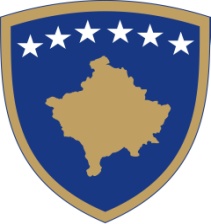 Republika e KosovësRepublika Kosova - Republic of KosovoQeveria - Vlada - GovernmentZyra e Kryeministrit - Ured Premijera - Office of the Prime Minister Sekretari i Përgjitshëm-Generalni  Sekretar- Secretary GeneralDatë: 03.09.2021                                     N J O F T I M Për Anulimin e Konkursit Anulohet konkursi  i  publikuar në Web faqen e  Zyrës së Kryeministrit dhe në gazetën ditore Epoka e Re, me datën 15 korrik 2020  deri me datën 15 gusht 2020 për Drejtorë të  Bordeve të  Ndërmarrjeve Publike Qendrore të:  Korporata Energjetike e Kosovës, Sh.A. (KEK) dhe Hekurudhat e Kosovës - InfraKos. Sh.A; Fushë Kosovë. Për çdo  informacion  mund te kontaktoni në  telefonin me  nr. 038-200 14 400.